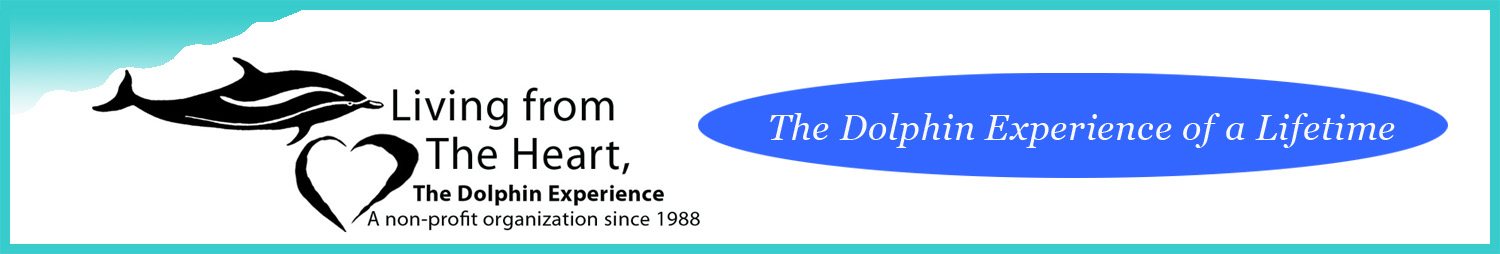 Registration form for Dolphin therapy program Name: Age: Phone number(s) and email:Information on participant including diagnosis (if any), challenge or illness:Please tell us about the participant –what they are like as a person –their interests, strengths, challenges?Number of people in your family or group: .How did you learn about Living from the Heart’s dolphin therapy program?What do you hope to achieve from your dolphin therapy experience with us?  Method of Payment:  To pay by check or money order, you may send it to: Living From The Heart
P. O. Box 865 
Morrison, CO  80465To pay by credit card – will pay with card, call August 2nd to process payment. 
Visa or Mastercard (5% processing charge) American Express (10% processing charge)Name on card:
Card number:
Expiration date:                  
3 digit code in back: 